АДМИНИСТРАЦИЯ НОВОТИТАРОВСКОГО СЕЛЬСКОГО ПОСЕЛЕНИЯ ДИНСКОГО РАЙОНАПОСТАНОВЛЕНИЕот 07.08.2018                                                                                                             № 323станица НовотитаровскаяОб утверждении Порядка осуществления первичного воинского учета в Новотитаровском сельском поселении Динского района	В соответствии с Федеральным законом от 28 марта 1998 года №53-ФЗ «О воинской обязанности и военной службе» (с изменениями), Постановлением Правительства РФ от 27 ноября 2006 года №719 «Об утверждении Положения о воинском учете», постановляю:	1. Утвердить Порядок осуществления первичного воинского учета в Новотитаровском сельском поселении Динского района (прилагается).	2. Признать утратившим силу постановление администрации Новотитаровского сельского поселения Динского района от 04 февраля 2011 года №113 «Об организации первичного воинского учета в Новотитаровском сельском поселении».	3.Начальнику отдела по общим и правовым вопросам администрации Новотитаровского сельского поселения (Омельченко) обнародовать настоящее постановление в соответствии с действующим законодательством и разместить на официальном сайте Новотитаровского сельского поселения Динского района в сети интернет www.novotitarovskaya.info.	4. Контроль за выполнением настоящего постановления возлагаю на заместителя главы Новотитаровского сельского поселения Г.Н. Черныш.	5. Настоящее постановление вступает в силу со дня его обнародования.Исполняющий обязанности главы Новотитаровскогосельского поселения                                                                     О.А. ПройдисветПорядок осуществления первичного воинского учета в Новотитаровском сельском поселении Динского района	Настоящий порядок разработан в соответствии с федеральными законами от 31мая 1996 г. №61-ФЗм «Об обороне», от 26 февраля 1997 г. №31-ФЗ «О мобилизационной подготовке и мобилизации в Российской Федерации», от 28 марта 1998 г. №53-ФЗ «О воинской обязанности и военной службе», постановлением Правительства Российской Федерации от 27 ноября 2006 г. №719 «об утверждении Положения о воинском учете», приказом Министра обороны Российской Федерации от 18 июля 2014 г. №495 «об утверждении Инструкции по обеспечению функционирования системы воинского учета граждан Российской Федерации и порядка проведения осмотров-конкурсов на лучшую организацию осуществления воинского учета», Методическими рекомендациями Генерального штаба Вооруженных сил РФ-первым заместителем Министра обороны РФ 11 июля 2017 г.I. Общие положения		1.1. На территории Новотитаровского сельского поселения 
Динского района воинский учет осуществляет отдельное подразделение – военной учетный стол при администрации Новотитаровского сельского поселения Динского района.		1.2. Общее количество работников, осуществляющих воинский учет на территории Новотитаровского сельского поселения Динского района определяется исходя из количества граждан, состоящих на воинском учете в военно-учетном столе по состоянию на 31 декабря предшествующего года с применением следующих норм:а) 1 работник, выполняющий обязанности по совместительству, - при наличии на воинском учете менее 500 граждан;б) 1 освобожденный работник - при наличии на воинском учете от 500 до 1000 граждан;в) 1 освобожденный работник на каждую последующую 1000 граждан, состоящих на воинском учете.		1.3. Основной целью воинского учета является обеспечение полного и качественного укомплектования призывными людскими ресурсами Вооруженных Сил Российской Федерации, других войск, воинских формирований и органов в мирное время, а также обеспечение в периоды мобилизации, военного положения и в военное время:		а) потребностей Вооруженных Сил Российской Федерации, других войск, воинских формирований, органов и специальных формирований в мобилизационных людских ресурсах путем заблаговременной приписки (предназначения) граждан, пребывающих в запасе, в их состав;		б) потребностей органов государственной власти, органов местного самоуправления и организаций в трудовых ресурсах путем закрепления (бронирования) за ними необходимого количества руководителей и специалистов из числа граждан, пребывающих в запасе, работающих в этих органах и организациях.		1.4. Основными задачами воинского учета являются:		а) обеспечение исполнения гражданами воинской обязанности, установленной законодательством Российской Федерации;		б) документальное оформление сведений воинского учета о гражданах, состоящих на воинском учете;		в) анализ количественного состава и качественного состояния призывных и мобилизационных людских ресурсов для их эффективного использования в интересах обеспечения обороны страны и безопасности государства;		г) проведение плановой работы по подготовке необходимого количества военно-обученных граждан, пребывающих в запасе, для обеспечения мероприятий по переводу Вооруженных Сил Российской Федерации, других войск, воинских формирований и органов с мирного на военное время, в период мобилизации и поддержание их укомплектованности на требуемом уровне в военное время.		1.5. Основным требованием, предъявляемым к системе воинского учета, является постоянное обеспечение полноты и достоверности данных, определяющих количественный состав и качественное состояние призывных и мобилизационных людских ресурсов.		1.6. Воинскому учету в военно-учетном столе Новотитаровского сельского поселения Динского района подлежат:		а) граждане мужского пола в возрасте от 18 до 27 лет, обязанные состоять на воинском учете и не пребывающие в запасе (далее - призывники);		б) граждане, пребывающие в запасе (далее - военнообязанные):		мужского пола, пребывающие в запасе;		уволенные с военной службы с зачислением в запас Вооруженных Сил Российской Федерации;		успешно завершившие обучение на военных кафедрах при федеральных государственных образовательных организациях высшего образования по программам военной подготовки офицеров запаса, программам военной подготовки сержантов, старшин запаса либо программам военной подготовки солдат, матросов запаса;		не прошедшие военную службу в связи с освобождением от призыва на военную службу;		не прошедшие военную службу в связи с предоставлением отсрочек от призыва на военную службу или не призванные на военную службу по каким-либо другим причинам, по достижении ими возраста 27 лет;		уволенные с военной службы без постановки на воинский учет и в последующем поставленные на воинский учет в военных комиссариатах;прошедшие альтернативную гражданскую службу;		женского пола, имеющие военно-учетные специальности согласно приложению №1 к настоящему Порядку .		1.7. Не подлежат воинскому учету граждане:		а) освобожденные от исполнения воинской обязанности в соответствии с федеральным законом от 28 марта 1998 г. №53-ФЗ «О воинской обязанности и военной службе»;		б) проходящие военную службу;		в) отбывающие наказание в виде лишения свободы;		г) женского пола, не имеющие военно-учетной специальности;		д) постоянно проживающие за пределами Российской Федерации;		е) имеющие воинские звания офицеров и пребывающие в запасе Службы внешней разведки Российской Федерации и Федеральной службы безопасности Российской Федерации.		1.8. При осуществлении первичного воинского учета военно-учетный стол Новотитаровского сельского поселения Динского района исполняет обязанности в соответствии с федеральным законом от 28 марта 1998 г. №53-ФЗ «О воинской обязанности и военной службе».II. Порядок осуществления первичного воинского учета 		2.1. Первичный воинский учет в военно-учетном столе Новотитаровского сельского поселения Динского района осуществляется по документам первичного воинского учета:		а) для призывников - по учетным картам призывников;		б) для прапорщиков, мичманов, старшин, сержантов, солдат и матросов запаса - по алфавитным карточкам и учетным карточкам;		в) для офицеров запаса - по карточкам первичного учета.		2.2. Документы первичного воинского учета заполняются на основании следующих документов:		а) удостоверение гражданина, подлежащего призыву на военную службу, - для призывников;		б) военный билет (временное удостоверение, выданное взамен военного билета)*- для военнообязанных.		* Выдается в случае отсутствия документов, являющихся основанием для выдачи военного билета, или при необходимости проверки их подлинности.		2.3. Документы первичного воинского учета должны содержать следующие сведения о гражданах:		а) фамилия, имя и отчество;		б) дата рождения;		в) место жительства;		г) семейное положение;		д) образование;		е) место работы;		ж) годность к военной службе по состоянию здоровья;		з) основные антропометрические данные;		и) наличие военно-учетных и гражданских специальностей;		к) наличие первого спортивного разряда или спортивного звания;		л) наличие бронирования военнообязанного за органом государственной власти, органом местного самоуправления или организацией на периоды мобилизации, военного положения и в военное время;		м) наличие отсрочки от призыва на военную службу у призывника с указанием нормы федерального закона от 28 марта 1998 г. №53-ФЗ "О воинской обязанности и военной службе" (подпункта, пункта, статьи), в соответствии с которой она предоставлена, даты заседания призывной комиссии, предоставившей отсрочку от призыва на военную службу, и номера протокола.		2.4. В целях организации и обеспечения сбора, хранения и обработки сведений, содержащихся в документах первичного воинского учета работники военно-учетного стола Новотитаровского сельского поселения Динского района:		а) осуществляют первичный воинский учет граждан, пребывающих в запасе, и граждан, подлежащих призыву на военную службу, проживающих или пребывающих (на срок более 3 месяцев) на их территории;		б) выявляют совместно с органами внутренних дел граждан, проживающих или пребывающих (на срок более 3 месяцев) на их территории и подлежащих постановке на воинский учет;		в) ведут учет организаций, находящихся на их территории, и контролируют ведение в них воинского учета;		г) ведут и хранят документы первичного воинского учета в машинописном и электронном видах в порядке и по формам, которые определяются Министерством обороны Российской Федерации.		2.5. В целях поддержания в актуальном состоянии сведений, содержащихся в документах первичного воинского учета, и обеспечения поддержания в актуальном состоянии сведений, содержащихся в документах воинского учета работники военно-учетного стола Новотитаровского сельского поселения Динского района:		а) сверяют не реже 1 раза в год документы первичного воинского учета с документами воинского учета соответствующих военных комиссариатов и организаций, а также с карточками регистрации или домовыми книгами;		б) своевременно вносят изменения в сведения, содержащиеся в документах первичного воинского учета, и в 2-недельный срок сообщают о внесенных изменениях в военные комиссариаты по форме, определяемой Министерством обороны Российской Федерации;		в) разъясняют должностным лицам организаций и гражданам их обязанности по воинскому учету, мобилизационной подготовке и мобилизации, установленные законодательством Российской Федерации и настоящим Положением, осуществляют контроль их исполнения, а также информируют об ответственности за неисполнение указанных обязанностей;		г) представляют в военные комиссариаты сведения о случаях неисполнения должностными лицами организаций и гражданами обязанностей по воинскому учету, мобилизационной подготовке и мобилизации.		2.6. В целях организации и обеспечения постановки граждан на воинский учет работники военно-учетного стола Новотитаровского сельского поселения Динского района:		а) проверяют наличие и подлинность военных билетов (временных удостоверений, выданных взамен военных билетов) или удостоверений граждан, подлежащих призыву на военную службу, а также подлинность записей в них, наличие мобилизационных предписаний (для военнообязанных запаса при наличии в военных билетах отметок об их вручении), отметок в документах воинского учета о снятии граждан с воинского учета по прежнему месту жительства, отметок в паспортах граждан Российской Федерации об их отношении к воинской обязанности, жетонов с личными номерами Вооруженных Сил Российской Федерации (для военнообязанных запаса при наличии в военных билетах отметок об их вручении);		б) заполняют карточки первичного учета на офицеров запаса. Заполняют (в 2 экземплярах) алфавитные карточки и учетные карточки на прапорщиков, мичманов, старшин, сержантов, солдат и матросов запаса. Заполняют учетные карты призывников. Заполнение указанных документов производится в соответствии с записями в военных билетах (временных удостоверениях, выданных взамен военных билетов) и удостоверениях призывников. При этом уточняются сведения о семейном положении, образовании, месте работы, должности, месте жительства или месте пребывания граждан и другие необходимые сведения, содержащиеся в документах граждан, принимаемых на воинский учет;		в) представляют военные билеты (временные удостоверения, выданные взамен военных билетов), алфавитные и учетные карточки прапорщиков, мичманов, старшин, сержантов, солдат и матросов запаса, удостоверения граждан, подлежащих призыву на военную службу, учетные карты, а также паспорта граждан Российской Федерации с отсутствующими в них отметками об отношении граждан к воинской обязанности в 2-недельный срок в военные комиссариаты для оформления постановки на воинский учет. Оповещают призывников о необходимости личной явки в соответствующий военный комиссариат для постановки на воинский учет. Кроме того, информируют военные комиссариаты об обнаруженных в документах воинского учета и мобилизационных предписаниях граждан исправлениях, неточностях, подделках и неполном количестве листов. В случае невозможности оформления постановки граждан на воинский учет на основании представленных ими документов воинского учета органы местного самоуправления оповещают граждан о необходимости личной явки в военные комиссариаты. При приеме от граждан документов воинского учета выдают расписки;		г) делают отметки о постановке граждан на воинский учет в карточках регистрации или домовых книгах.		2.7. В целях организации и обеспечения снятия граждан с воинского учета работники военно-учетного стола Новотитаровского сельского поселения Динского района:		а) представляют в военные комиссариаты документы воинского учета и паспорта в случае отсутствия в них отметок об отношении граждан к воинской обязанности для соответствующего оформления указанных документов. Оповещают офицеров запаса и призывников о необходимости личной явки в соответствующий военный комиссариат для снятия с воинского учета. У военнообязанных, убывающих за пределы муниципального образования, решениями военных комиссаров могут изыматься мобилизационные предписания, о чем делается соответствующая отметка в военных билетах (временных удостоверениях, выданных взамен военных билетов). В случае необходимости уточнения военно-учетных данных военнообязанных их оповещают о необходимости личной явки в военные комиссариаты. При приеме от граждан документов воинского учета и паспортов выдают расписки;		б) производят в документах первичного воинского учета, а также в карточках регистрации или в домовых книгах соответствующие отметки о снятии с воинского учета;		в) составляют и представляют в военные комиссариаты в 2-недельный срок списки граждан, убывших на новое место жительства за пределы муниципального образования без снятия с воинского учета;		г) хранят документы первичного воинского учета граждан, снятых с воинского учета, до очередной сверки с учетными данными военного комиссариата, после чего уничтожают их в установленном порядке.		2.8. Военно-учетный стол Новотитаровского сельского поселения Динского района ежегодно, до 1 февраля, представляют в соответствующие военные комиссариаты отчеты о результатах осуществления первичного воинского учета в предшествующем году.		2.9. Контроль за осуществлением военно-учетным столом Новотитаровского сельского поселения Динского района первичного воинского учета проводится органами военного управления Вооруженных Сил Российской Федерации и соответствующими военными комиссариатами в порядке, определяемом Министерством обороны Российской Федерации.		Показатели, по которым оценивается деятельность военно-учетного стола Новотитаровского сельского поселения Динского района по осуществлению первичного воинского учета, и критерии оценки их деятельности определяются Министерством обороны Российской Федерации.III. Особенности первоначальной постановки граждан на воинский учет		3.1.Первоначальная постановка на воинский учет граждан мужского пола осуществляется с 1 января по 31 марта в год достижения ими возраста 17 лет комиссиями по постановке граждан на воинский учет, создаваемыми в муниципальных районах, городских округах и на внутригородских территориях городов федерального значения решением высшего должностного лица субъекта Российской Федерации (руководителя высшего исполнительного органа государственной власти субъекта Российской Федерации) по представлению военного комиссара субъекта Российской Федерации.		Первоначальная постановка на воинский учет граждан женского пола после получения ими военно-учетной специальности, граждан мужского пола, не поставленных по каким-либо причинам на воинский учет в сроки, указанные в настоящем пункте, а также лиц, получивших гражданство Российской Федерации, осуществляется военными комиссариатами в течение всего календарного года.		Первоначальная постановка на воинский учет граждан, постоянно проживающих за пределами Российской Федерации и изъявивших желание проходить военную службу по призыву на воинских должностях, подлежащих замещению солдатами, матросами, сержантами и старшинами в Вооруженных Силах Российской Федерации, других войсках, воинских формированиях и органах, осуществляется военными комиссариатами по месту пребывания указанных граждан при условии заключения и ратификации Российской Федерацией соответствующих международных договоров.		Комиссия по постановке граждан на воинский учет принимает решение о постановке гражданина на воинский учет либо о постановке на воинский учет и вынесении на рассмотрение призывной комиссии вопроса о зачислении в запас гражданина, признанного ограниченно годным к военной службе, либо об освобождении от исполнения воинской обязанности гражданина, признанного негодным к военной службе.IV. Документы воинского учета		4.1. Документы воинского учета должны содержать сведения о гражданах, предусмотренные федеральным законом от 28 марта 1998 г. №53-ФЗ «О воинской обязанности и военной службе».		Перечень, формы документов воинского учета, порядок их хранения, заполнения, выдачи и замены устанавливаются Министерством обороны Российской Федерации.		Бланки военных билетов и удостоверений граждан, подлежащих призыву на военную службу, бланки удостоверений об отсрочке от призыва на военную службу в периоды мобилизации, военного положения и в военное время, а также бланки извещений о зачислении на специальный воинский учет изготавливаются по заказам Министерства обороны Российской Федерации, размещаемым в установленном законодательством Российской Федерации порядке.		Обеспечение указанными бланками управлений кадров и штабов военных округов (Балтийского флота) осуществляется Министерством обороны Российской Федерации.		Перечень и формы документов воинского учета в Федеральной службе безопасности Российской Федерации и Службе внешней разведки Российской Федерации определяются руководителями указанных федеральных органов исполнительной власти.		4.2. В паспортах граждан Российской Федерации военными комиссариатами и территориальными органами Министерства внутренних дел Российской Федерации (только при замене в установленном порядке паспортов граждан Российской Федерации) производятся отметки об их отношении к воинской обязанности в порядке и по образцам, которые установлены Министерством обороны Российской Федерации.V. Обязанности граждан по воинскому учету		5.1. Граждане, подлежащие воинскому учету, обязаны:		а) состоять на воинском учете по месту жительства или месту пребывания в военном комиссариате, а в поселении или городском округе, где нет военных комиссариатов, - в органах местного самоуправления (на территории Новотитаровского сельского поселения – военно-учетный стол). Граждане, имеющие воинские звания офицеров и пребывающие в запасе Службы внешней разведки Российской Федерации и запасе Федеральной службы безопасности Российской Федерации, состоят на воинском учете в указанных федеральных органах исполнительной власти;		б) являться в установленные время и место по вызову (повестке) в военный комиссариат или иной орган (на территории Новотитаровского сельского поселения – военно-учетный стол), осуществляющий воинский учет, по месту жительства или месту пребывания, имея при себе военный билет (временное удостоверение, выданное взамен военного билета) или удостоверение гражданина, подлежащего призыву на военную службу, а также паспорт гражданина Российской Федерации и водительское удостоверение при его наличии;		в) явиться при увольнении с военной службы в запас Вооруженных Сил Российской Федерации в 2-недельный срок со дня исключения из списков личного состава воинской части в военный комиссариат или иной орган, осуществляющий воинский учет (на территории Новотитаровского сельского поселения – военно-учетный стол), по месту жительства для постановки на воинский учет;		г) сообщать в 2-недельный срок в военный комиссариат или иной орган (на территории Новотитаровского сельского поселения – военно-учетный стол), осуществляющий воинский учет, по месту жительства об изменении сведений о семейном положении, образовании, состоянии здоровья (получении инвалидности), месте работы или должности, месте жительства в пределах муниципального образования;		д) сняться с воинского учета при переезде на новое место жительства или место пребывания (на срок более 3 месяцев), а также при выезде из Российской Федерации на срок более 6 месяцев и встать на воинский учет в 2-недельный срок по прибытии на новое место жительства, место пребывания или возвращении в Российскую Федерацию;		е) бережно хранить военный билет (временное удостоверение, выданное взамен военного билета), а также удостоверение гражданина, подлежащего призыву на военную службу. В случае утраты указанных документов в 2-недельный срок обратиться в военный комиссариат или иной орган (на территории Новотитаровского сельского поселения – военно-учетный стол), осуществляющий воинский учет, по месту жительства для решения вопроса о получении документов взамен утраченных.		5.2. Граждане, подлежащие призыву на военную службу и выезжающие в период проведения призыва на срок более 3 месяцев с места жительства, обязаны лично сообщить об этом в военный комиссариат или иной орган (на территории Новотитаровского сельского поселения – военно-учетный стол), осуществляющий воинский учет, по месту жительства.		5.3. Граждане, получившие мобилизационные предписания или повестки военного комиссариата, обязаны выполнять изложенные в них требования.		В период мобилизации и в военное время выезд граждан, состоящих на воинском учете, с места жительства или места пребывания производится с разрешения военного комиссара по письменным заявлениям граждан с указанием причины убытия и нового места жительства или места пребывания.		5.4. Граждане, подлежащие призыву на военную службу, и офицеры запаса для постановки на воинский учет и снятия с воинского учета обязаны лично являться в военные комиссариаты.Снятие с воинского учета граждан, подлежащих призыву на военную службу, производится по их письменным заявлениям с указанием причины снятия и нового места жительства или места пребывания.VI. Ответственность граждан и должностных лиц за неисполнение обязанностей по воинскому учету		6.1. Граждане и должностные лица, виновные в неисполнении обязанностей по воинскому учету, несут ответственность в соответствии с законодательством Российской Федерации.Заместитель главыНовотитаровского сельского поселения                                         О.А. ПройдисветПеречень
военно-учетных специальностей, а также профессий, специальностей, при наличии которых граждане женского пола получают военно-учетные специальности и подлежат постановке на воинский учетI. Военно-учетные специальности	Военно-учетные специальности, полученные гражданами женского пола при прохождении военной службы в федеральных органах исполнительной власти (федеральных государственных органах), в которых Федеральным законом "О воинской обязанности и военной службе" предусмотрена военная служба.	II. Профессии, специальности и направления подготовки, полученные в образовательных организациях и других организациях, при наличии которых граждане женского пола получают военно-учетные специальности и подлежат постановке на воинский учет1. СвязьПрофессии рабочих, по которым осуществляется профессиональное обучение	Монтажник оборудования связи, монтажник связи - антенщик, монтажник связи - кабельщик, монтажник связи - линейщик, монтажник связи - спайщик, оператор связи, электромонтер линейных сооружений телефонной связи и радиофикации, электромонтер по ремонту и монтажу кабельных линий, электромонтер по ремонту и обслуживанию аппаратуры и устройств связи, электромонтер приемопередающей станции спутниковой связи, радист-радиолокаторщик, радиотелеграфист, радиотехник, телеграфист, телефонист, электрофотограф, фотолаборант.Специальности среднего профессионального образования	Твердотельная электроника, электронные приборы и устройства, радиоаппаратостроение, сети связи и системы коммутации, многоканальные телекоммуникационные системы, радиосвязь, радиовещание и телевидение, радиотехнические информационные системы, техническая эксплуатация и обслуживание электрического и электромеханического оборудования (по отраслям), эксплуатация оборудования радиосвязи и электрорадионавигации судов, аудиовизуальная техника, техническое обслуживание и ремонт радиоэлектронной техники (по отраслям), радиотехнические комплексы и системы управления космических летательных аппаратов.Специальности и направления подготовки высшего образованияРадиотехника, радиоэлектронные системы и комплексы.2. Вычислительная техникаПрофессии рабочих, по которым осуществляется профессиональное обучениеОператор электронно-вычислительных и вычислительных машин, электромеханик по ремонту и обслуживанию счетно-вычислительных машин.Специальности среднего профессионального образованияКомпьютерные сети, информационные системы (по отраслям), программирование в компьютерных системах.Специальности и направления подготовки высшего образованияИнформатика и вычислительная техника.3. Оптические и звукометрические средства измерения и метеорологияПрофессии рабочих, по которым осуществляется профессиональное обучение	Оптик, оптик-механик.Специальности среднего профессионального образования	Гидрология, метеорология, прикладная геодезия, аэрофотогеодезия.Специальности и направления подготовки высшего образования	Гидрометеорология, геодезия.4. МедицинаПрофессии рабочих, по которым осуществляется профессиональное обучение	Дезинфектор, оператор дезинсекционных установок, рентгеномеханик.Специальности среднего профессионального образования	Лечебное дело, медико-профилактическое дело, стоматология, фармация, сестринское дело, лабораторная диагностика, стоматология ортопедическая, стоматология профилактическая.Специальности и направления подготовки высшего образования	Лечебное дело, педиатрия, медико-профилактическое дело, стоматология, фармация, сестринское дело.5. ПолиграфияПрофессии рабочих, по которым осуществляется профессиональное обучение	Гравер, гравер валов, гравер печатных форм, гравер шрифта, фотоцинкограф.Профессии среднего профессионального образования	Наладчик полиграфического оборудования.Специальности среднего профессионального образования	Издательское дело.Специальности и направления подготовки высшего образования	Технология полиграфического и упаковочного производства.6. КартографияПрофессии рабочих, по которым осуществляется профессиональное обучение	Гравер оригиналов топографических карт.Специальности среднего профессионального образования	Картография.Специальности и направления подготовки высшего образования	Картография и геоинформатика.Приложение №1к постановлению администрацииНовотитаровского сельскогопоселения Динского районаот 07.08.2018 № 323Приложение №1к Порядку овоинском учете,утвержденному постановлениемадминистрации Новотитаровскогосельского поселенияДинского района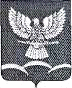 